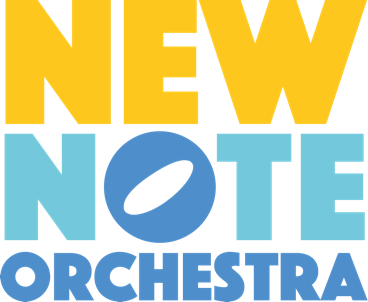 HOW TO APPLY:We will need two things from you:A video of you playing at least one instrument. Show us how you might use your musical skills. If you are a singer please demonstrate your vocal abilities. You don’t need to be able to read music but some musical confidence goes a long way. Please make the video no longer than 10 minutes. You will need to fill in this form and answer all four questions. There is no word count, take as much space as you need to tell us about yourself. If you are unable to fill in the form please get in touch at xxxx  where we can offer an alternative. Send your application to: xxxxx Name:Date of Birth:Address:Why do you want to be on the Key Changers Programme? Give us an overview of who you are and why you want this opportunityAnswer question 1 here:What can you bring to the Key Changers Programme? We would like to get to know you better so tell us about your skills. We need to know why we should offer you a placeAnswer question 2 here:What would you like to get out of being on the programme? Tell us about your ambition for being trained as a community music leaderHow would you benefit if we offered you a place?Answer question 3 here:Tell us about your personal recovery journey. How long have you been in recoveryWhat support do you have in place to strengthen your recovery?Are you in secure accommodation? Answer question 4 here: